INFORME DE AVANCE  Estudiantes de Posgrado en Ciencias BiológicasDATOS GENERALESa.1. Datos del estudiantea.2. Datos del/de los orientador(es)a.3. Comisión de Admisión y Seguimiento (sólo Doctorado)Este informe deberá entregarse acompañado de un CV actualizado del Estudiante.AVANCES DEL PROYECTO DE TESISb.1. Describa brevemente las actividades desarrolladas (máx. 500 palabras).b.2. Describa brevemente los resultados obtenidos hasta el momento (máx. 500 palabras)..b.3. Comente las dificultades presentadas durante el desarrollo del proyecto de tesis (máx. 500 palabras)..b.4. Realice una autoevaluación de su progreso general dentro del Programa (máx. 500 palabras).C.	PROGRESO ACADÉMICOc.1. CursosListe aquellos cursos realizados, tanto PEDECIBA como externos al programa, que hayan aportado a su desarrollo académico (agregue filas si fuera necesario).c.2. Logros académicos(Describa aquí publicaciones generadas durante el período, proyectos en los que esté participando y/o actividad docente en cursos de posgrado). Máx. 500 palabras.FINANCIAMIENTO ANUALd.1. AlícuotaSi su respuesta fue SI, indique el monto recibido y a qué año de su doctorado corresponde (1°, 2° o 3°)d.2. Ud. considera que el monto anual de la alícuota es:d.3. Recibió apoyo económico por parte de PEDECIBA para:d.4. Otros apoyos financierosd.4.1. Recibió otros apoyos financieros para el desarrollo de su tesis en este período? d.4.2. Este apoyo económico fueINFORMACIÓN ADICIONALEscriba aquí aquella información que considere relevante respecto al desarrollo de su posgrado y que no esté contemplada en el presente formulario (máx. 500 palabras)..FIRMAS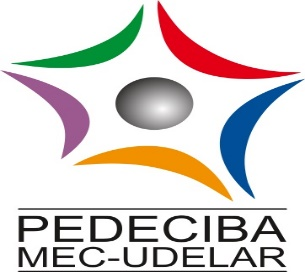 PROGRAMA DE DESARROLLO DE LAS CIENCIAS BASICASMinisterio de Educación y Cultura - Universidad de la RepúblicaÁrea BiologíaNombre completoFecha de postulación como estudiante¿Solicitó cambio de Reglamento? (Si / No)Fecha de presentación de proyecto (sólo Doctorado)Título del proyecto de tesisNombreInstituciónOrientadorCo-orientadorNombreInstituciónDesde (mes/año)Hasta (mes/año)Período del informeCursoFechaInstitución organizadoraDuración (en hs.)Aprobado (si/no; nota)¿Recibió alícuota?NoSiSuficiente para solventar el desarrollo de su  proyecto de tesisAdecuado para solventar algunos gastos de la tesisInsuficiente para solventar el desarrollo de su  proyecto de tesisComentarios: Comentarios: Comentarios: AñoAgencia/Programa financiadorAsistencia a Eventos CientíficosPasantíasCursos en el ExteriorSíNoSi respondió sí, ¿cuáles? Fundamental para el desarrollo de su posgradoBueno para el desarrollo de su posgradoNo fue esencial para el desarrollo de su posgradoComentarios:Comentarios:Comentarios:FIRMAFIRMACONTRAFIRMAESTUDIANTEDIRECTORCO - DIRECTOR